					Children’s and Adult Services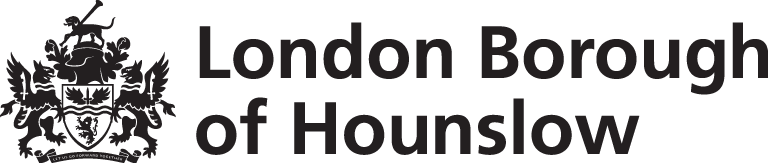 Application for Employment: Teaching PostsInstructions for CompletionPlease complete all sections of this form using black ink or type.The sections of this application form that include your personal details and equalities monitoring information will be detached prior to shortlisting. This is to ensure that your application is dealt with objectively. Please attach an accompanying statement of application setting out why you are applying for this post and how your experience, training and personal qualities match the requirements of the role as set out in the job description and person specification. If submitting this form electronically please include your surname and the title of the post you are applying for as the file name for the attachment.Name and type of School:Number on roll:Employing Authority / Agency:Position held:Salary scale and amount:	Other allowances:Date commenced:	Leaving date (if applicable): Reason for leaving: Have you lived or worked outside of the UK in the last 5 years?:  ☐ Yes	☐ No	If yes, please provide information below:Any job offer will be conditional on the satisfactory completion of the necessary pre-employment checks.Only applicants who have been shortlisted will be asked for a self-declaration of their criminal record or information that would make them unsuitable for the position. We will also conduct online searches of shortlisted candidates as part of our due diligence checks.Any convictions that are self-disclosed or listed on a DBS check will be considered on a case-by-case basis.If you have lived and/or worked outside of the UK, the school must make any further checks it considers appropriate (in addition to the usual pre-employment checks). We will base the decision on whether this is necessary on individual circumstances).Please give details of all your previous teaching posts, full-time and part-time. Please start with your most recent post and work backwards. Any gaps in your history of teaching employment should be accounted for in sections 13 and 14. If you require more space, please continue on a separate sheet and attach to your application form.Please supply the names and contact details of at least two referees who can comment on your suitability for this position. One should relate to your current or most recent teaching employment (or teaching practice placement). For senior leadership posts, as well as the Chair of Governors or Headteacher, please include a referee from the relevant Local Authority where applicable. Please ensure that you let your referees know that you have provided their details as a referee, as references will be taken up for ALL shortlisted candidates prior to interview.The school reserves the right to seek any additional references we deem appropriate.   Referee 1. 	Referee 2.  If either of your referees know you by a different name, please provide details below:We are bound by the Public Sector Equality Duty to promote equality for everyone. To assess whether we’re meeting this duty, whether our policies are effective and whether we’re complying with relevant legislation, we need to know the information requested below. This information will not be used during the selection process. It will be used for monitoring purposes only. vacancy informationApplication for the post of: Job ID/reference number: What date are you available to begin a new post?Where did you first hear about this job?personal detailspersonal detailsFirst name (please specify if you prefer to be addressed by a different name)SurnamePreferred titlePrevious surnamesNational Insurance numbercontact detailscontact detailsHome AddressPostcodeHome phone numberMobile phone numberEmail addressdisability and accessibilitydisability and accessibilitydisability and accessibilityThe school has committed to ensuring that applicants with disabilities or impairments receive equal opportunities and treatment. If you have a disability or impairment, and would like us to make adjustments or arrangements to assist if you are called for an interview, please state the arrangements you require:The school has committed to ensuring that applicants with disabilities or impairments receive equal opportunities and treatment. If you have a disability or impairment, and would like us to make adjustments or arrangements to assist if you are called for an interview, please state the arrangements you require:The school has committed to ensuring that applicants with disabilities or impairments receive equal opportunities and treatment. If you have a disability or impairment, and would like us to make adjustments or arrangements to assist if you are called for an interview, please state the arrangements you require:CURRENT/MOST RECENT EMPLOYERright to work in the ukThe school will require you to provide evidence of your right to work in the UK in accordance with the Immigration, Asylum and Nationality Act 2006.By signing this application, you agree to provide such evidence when requested.Do you have the right to work in the UK? ☐ Yes ☐ No If yes, please state on what basis: ☐ UK citizen ☐ EU settled status ☐ Skilled worker visa ☐ Graduate visa ☐ Youth mobility visa ☐ Other – please provide full details in the box below Time spent living and/or working overseas relationshipSAre you related to, or partner of, any Councillor, Council / School Employee or Governor within the London Borough of Hounslow?Yes                                                                              No  If ‘Yes’ please provide details here:	Please note: Canvassing of Councilors, Employees or Governors directly or indirectly will disqualify candidates from appointment. If you have a relationship with a Governor, Trustee, Local Authority employee or school employee, this may not necessarily prevent them from acting as a referee for you. Data protection noticeData protection noticeData protection noticeWe are required under the General Data Protection Regulations 2018 to confirm why we personal and/or sensitive information from you, what we use it for and how we will store it. The personal/sensitive information that you provide to us on this form will be used sand retained as part of our recruitment process.This means that we will use the information provided by applicants to inform part of our assessment during the recruitment process and for successful candidates the information will be used as part of the contract of employment and be shared with the school’s payroll service. We may contact other relevant organisations to check the information you have provided, including for safeguarding purposes. The information will be stored manually and electronically and will be disposed of after 6 months if your application is unsuccessful.We will only use this data in line with data protection legislation and process your data for one or more of the following reasons permitted in law:You have given us your consent.We must process it to comply with our legal obligations. You will find more information on how we use your personal data in our privacy notice for job applicants. We are required under the General Data Protection Regulations 2018 to confirm why we personal and/or sensitive information from you, what we use it for and how we will store it. The personal/sensitive information that you provide to us on this form will be used sand retained as part of our recruitment process.This means that we will use the information provided by applicants to inform part of our assessment during the recruitment process and for successful candidates the information will be used as part of the contract of employment and be shared with the school’s payroll service. We may contact other relevant organisations to check the information you have provided, including for safeguarding purposes. The information will be stored manually and electronically and will be disposed of after 6 months if your application is unsuccessful.We will only use this data in line with data protection legislation and process your data for one or more of the following reasons permitted in law:You have given us your consent.We must process it to comply with our legal obligations. You will find more information on how we use your personal data in our privacy notice for job applicants. We are required under the General Data Protection Regulations 2018 to confirm why we personal and/or sensitive information from you, what we use it for and how we will store it. The personal/sensitive information that you provide to us on this form will be used sand retained as part of our recruitment process.This means that we will use the information provided by applicants to inform part of our assessment during the recruitment process and for successful candidates the information will be used as part of the contract of employment and be shared with the school’s payroll service. We may contact other relevant organisations to check the information you have provided, including for safeguarding purposes. The information will be stored manually and electronically and will be disposed of after 6 months if your application is unsuccessful.We will only use this data in line with data protection legislation and process your data for one or more of the following reasons permitted in law:You have given us your consent.We must process it to comply with our legal obligations. You will find more information on how we use your personal data in our privacy notice for job applicants. Disclosure and barring and recruitment checksDisclosure and barring and recruitment checksThe school is legally obligated to process an Enhanced Disclosure and Barring Service (DBS) check before making appointments to relevant posts. The DBS check will reveal both spent and unspent convictions, cautions, reprimands and final warnings, and any other information held by local police that’s considered relevant to the role. Any information that is “protected” under the Rehabilitation of Offenders Act 1974 (Exceptions) Order 1975 will not appear on a DBS certificate. For posts in regulated activity, the DBS check will include a barred list check.We will use the DBS check to ensure we comply with the Childcare Disqualification Regulations. Please note: It is an offence to provide or manage childcare covered by these regulations if you are disqualified or to seek employment in regulated activity if you are on a barred list. Any data processed as part of the DBS check will be processed in accordance with data protection regulations and the school’s privacy notice. Do you have a DBS certificate?:  ☐ Yes	☐ No	    Date of check: Have you subscribed to the DBS update service: ☐ Yes	☐ NoIf you have lived or worked outside of the UK in the last 5 years, the school may require additional information in order to comply with ‘safer recruitment’ requirements. If you answer ‘yes’ to the question below, we may contact you for additional information in due course.The school is legally obligated to process an Enhanced Disclosure and Barring Service (DBS) check before making appointments to relevant posts. The DBS check will reveal both spent and unspent convictions, cautions, reprimands and final warnings, and any other information held by local police that’s considered relevant to the role. Any information that is “protected” under the Rehabilitation of Offenders Act 1974 (Exceptions) Order 1975 will not appear on a DBS certificate. For posts in regulated activity, the DBS check will include a barred list check.We will use the DBS check to ensure we comply with the Childcare Disqualification Regulations. Please note: It is an offence to provide or manage childcare covered by these regulations if you are disqualified or to seek employment in regulated activity if you are on a barred list. Any data processed as part of the DBS check will be processed in accordance with data protection regulations and the school’s privacy notice. Do you have a DBS certificate?:  ☐ Yes	☐ No	    Date of check: Have you subscribed to the DBS update service: ☐ Yes	☐ NoIf you have lived or worked outside of the UK in the last 5 years, the school may require additional information in order to comply with ‘safer recruitment’ requirements. If you answer ‘yes’ to the question below, we may contact you for additional information in due course.teacher statusteacher statusTeacher reference numberDo you have QTS?Date of qualificationHave you ever been subject to a Teacher Prohibition Order, or an Interim Prohibition order, issued by the Secretary of State, as a result of misconduct?Are you subject to a General Teaching Council sanction or restriction?training and professional developmenttraining and professional developmenttraining and professional developmenttraining and professional developmenttraining and professional developmentPlease give details of relevant training or professional development courses undertaken in the last 3 years that are relevant to your application. Please continue on a separate sheet if required and attached it to your application formPlease give details of relevant training or professional development courses undertaken in the last 3 years that are relevant to your application. Please continue on a separate sheet if required and attached it to your application formPlease give details of relevant training or professional development courses undertaken in the last 3 years that are relevant to your application. Please continue on a separate sheet if required and attached it to your application formPlease give details of relevant training or professional development courses undertaken in the last 3 years that are relevant to your application. Please continue on a separate sheet if required and attached it to your application formPlease give details of relevant training or professional development courses undertaken in the last 3 years that are relevant to your application. Please continue on a separate sheet if required and attached it to your application formCourse datesLength of courseCourse titleQualification obtainedCourse providerPrevious employmentSchool (name, type and number on roll) and employing Local Authority / agencyStart date – leaving date and reason for leaving                       Post(s) heldSubjects/Key Stages/Key ResponsibilitiesSchool (name, type and number on roll) and employing Local Authority / agencyStart date – leaving date and reason for leaving                       Post(s) heldSubjects/Key Stages/Key ResponsibilitiesSchool (name, type and number on roll) and employing Local Authority / agencyStart date – leaving date and reason for leaving                       Post(s) heldSubjects/Key Stages/Key ResponsibilitiesSchool (name, type and number on roll) and employing Local Authority / agencyStart date – leaving date and reason for leaving                       Post(s) heldSubjects/Key Stages/Key ResponsibilitiesSchool (name, type and number on roll) and employing Local Authority / agencyStart date – leaving date and reason for leaving                       Post(s) heldSubjects/Key Stages/Key Responsibilitiesemployment / ACTIVITY OTHER THAN TEACHING OR HIGHER EDUCATIONemployment / ACTIVITY OTHER THAN TEACHING OR HIGHER EDUCATIONemployment / ACTIVITY OTHER THAN TEACHING OR HIGHER EDUCATIONPlease provide details of any employment or other activity not covered in sections 6,12 or 14 - for example, any non-teaching paid employment, any voluntary work or periods of time out of employment. Please start with your most recent experience and work backwards. If you require more space, please continue on a separate sheet and attach to your application.Please provide details of any employment or other activity not covered in sections 6,12 or 14 - for example, any non-teaching paid employment, any voluntary work or periods of time out of employment. Please start with your most recent experience and work backwards. If you require more space, please continue on a separate sheet and attach to your application.Please provide details of any employment or other activity not covered in sections 6,12 or 14 - for example, any non-teaching paid employment, any voluntary work or periods of time out of employment. Please start with your most recent experience and work backwards. If you require more space, please continue on a separate sheet and attach to your application.Start dateEnd dateJob Title or Nature of Activity AND Name and Address of Employer (if applicable)HIGHER education and qualificationsHIGHER education and qualificationsHIGHER education and qualificationsPlease provide details of ALL Higher Education Awards and Professional Qualifications including any award leading to Qualified Teacher Status (UK QTS). Please continue on a separate sheet if necessary. You will be required to produce evidence of the qualifications prior to confirmation of appointment.Please provide details of ALL Higher Education Awards and Professional Qualifications including any award leading to Qualified Teacher Status (UK QTS). Please continue on a separate sheet if necessary. You will be required to produce evidence of the qualifications prior to confirmation of appointment.Please provide details of ALL Higher Education Awards and Professional Qualifications including any award leading to Qualified Teacher Status (UK QTS). Please continue on a separate sheet if necessary. You will be required to produce evidence of the qualifications prior to confirmation of appointment.Dates attended (month and year)Name and location of school/college/universityQualifications gained (including grades, awarding body and date of award) REFERENCESName of referee:		Position:In what capacity do you know this person?Name of school/organisation:Address:Contact telephone number:Email:Name of referee:		Position:In what capacity do you know this person?Name of school/organisation:Address:Contact telephone number:Email:sign and dateI declare that the information given on this form is correct to the best of my knowledge and belief, and I understand that any false statements I make on this form could result in my application being rejected or summary dismissal and possible referral to the Teachers’ Regulation Agency, the Disclosure and Barring Service or the police if appropriate. I agree that the information I have provided on this application for employment may be stored and processed for the purposes set out above.Signature ……………………………….				Date………………………..Print name……………………………….For online / electronically completed applications, by ticking the following box and submitting your application, you agree to the terms of the declaration above:  All candidates applying for employment via email/online will be required to sign and date this form, if invited to attend an interview.equalities monitoring information – TO BE REMOVED PRIOR TO SHORTLISTINGWhat is your date of birth?What is your date of birth?DDMMMYYYYWhat is your date of birth?What is your date of birth?What is your sex?What is your sex?☐ Male                             ☐ Female                 ☐ Male                             ☐ Female                 ☐ Male                             ☐ Female                 ☐ Male                             ☐ Female                 ☐ Male                             ☐ Female                 ☐ Male                             ☐ Female                 ☐ Male                             ☐ Female                 ☐ Male                             ☐ Female                 ☐ Male                             ☐ Female                 What gender are you?What gender are you?☐ Male☐ Female☐ Other☐ Prefer not to say☐ Male☐ Female☐ Other☐ Prefer not to say☐ Male☐ Female☐ Other☐ Prefer not to say☐ Male☐ Female☐ Other☐ Prefer not to say☐ Male☐ Female☐ Other☐ Prefer not to say☐ Male☐ Female☐ Other☐ Prefer not to say☐ Male☐ Female☐ Other☐ Prefer not to say☐ Male☐ Female☐ Other☐ Prefer not to say☐ Male☐ Female☐ Other☐ Prefer not to sayDo you identify as the gender you were assigned at birth?Do you identify as the gender you were assigned at birth?☐ Yes☐ No☐ Prefer not to say☐ Yes☐ No☐ Prefer not to say☐ Yes☐ No☐ Prefer not to say☐ Yes☐ No☐ Prefer not to say☐ Yes☐ No☐ Prefer not to say☐ Yes☐ No☐ Prefer not to say☐ Yes☐ No☐ Prefer not to say☐ Yes☐ No☐ Prefer not to say☐ Yes☐ No☐ Prefer not to sayHow would you describe your ethnic origin?How would you describe your ethnic origin?How would you describe your ethnic origin?How would you describe your ethnic origin?How would you describe your ethnic origin?How would you describe your ethnic origin?How would you describe your ethnic origin?How would you describe your ethnic origin?How would you describe your ethnic origin?How would you describe your ethnic origin?How would you describe your ethnic origin?White☐ British☐ Irish☐ Gypsy or Irish Traveller☐ Any other White backgroundAsian or British Asian☐ Bangladeshi☐ Indian☐ Pakistani☐ ChineseBlack or Black British☐ African☐ Caribbean☐ Any other Black backgroundMixed☐ White and Asian☐ White and Black African☐ White and Black Caribbean☐ Any other mixed backgroundBlack or Black British☐ African☐ Caribbean☐ Any other Black backgroundMixed☐ White and Asian☐ White and Black African☐ White and Black Caribbean☐ Any other mixed backgroundBlack or Black British☐ African☐ Caribbean☐ Any other Black backgroundMixed☐ White and Asian☐ White and Black African☐ White and Black Caribbean☐ Any other mixed backgroundBlack or Black British☐ African☐ Caribbean☐ Any other Black backgroundMixed☐ White and Asian☐ White and Black African☐ White and Black Caribbean☐ Any other mixed backgroundOther Ethnic groups☐ Arab☐ Any other ethnic group☐ Prefer not to sayOther Ethnic groups☐ Arab☐ Any other ethnic group☐ Prefer not to sayOther Ethnic groups☐ Arab☐ Any other ethnic group☐ Prefer not to sayOther Ethnic groups☐ Arab☐ Any other ethnic group☐ Prefer not to sayOther Ethnic groups☐ Arab☐ Any other ethnic group☐ Prefer not to sayOther Ethnic groups☐ Arab☐ Any other ethnic group☐ Prefer not to sayWhich of the following best describes your sexual orientation?Which of the following best describes your sexual orientation?Which of the following best describes your sexual orientation?Which of the following best describes your sexual orientation?Which of the following best describes your sexual orientation?Which of the following best describes your sexual orientation?Which of the following best describes your sexual orientation?Which of the following best describes your sexual orientation?Which of the following best describes your sexual orientation?Which of the following best describes your sexual orientation?Which of the following best describes your sexual orientation?☐ Bisexual☐ Heterosexual/straight☐ Homosexual☐ Other☐ Prefer not to say☐ Bisexual☐ Heterosexual/straight☐ Homosexual☐ Other☐ Prefer not to say☐ Bisexual☐ Heterosexual/straight☐ Homosexual☐ Other☐ Prefer not to say☐ Bisexual☐ Heterosexual/straight☐ Homosexual☐ Other☐ Prefer not to say☐ Bisexual☐ Heterosexual/straight☐ Homosexual☐ Other☐ Prefer not to say☐ Bisexual☐ Heterosexual/straight☐ Homosexual☐ Other☐ Prefer not to say☐ Bisexual☐ Heterosexual/straight☐ Homosexual☐ Other☐ Prefer not to say☐ Bisexual☐ Heterosexual/straight☐ Homosexual☐ Other☐ Prefer not to say☐ Bisexual☐ Heterosexual/straight☐ Homosexual☐ Other☐ Prefer not to say☐ Bisexual☐ Heterosexual/straight☐ Homosexual☐ Other☐ Prefer not to say☐ Bisexual☐ Heterosexual/straight☐ Homosexual☐ Other☐ Prefer not to sayWhat is your religion or belief?What is your religion or belief?What is your religion or belief?What is your religion or belief?What is your religion or belief?What is your religion or belief?What is your religion or belief?What is your religion or belief?What is your religion or belief?What is your religion or belief?What is your religion or belief?☐ Agnostic☐ Atheist☐ Buddhist☐ Christian☐ Hindu☐ Jain ☐ Jewish☐ Muslim☐ No religion☐ Jain ☐ Jewish☐ Muslim☐ No religion☐ Jain ☐ Jewish☐ Muslim☐ No religion☐ Jain ☐ Jewish☐ Muslim☐ No religion☐ Other☐ Pagan☐ Sikh ☐ Prefer not to say☐ Other☐ Pagan☐ Sikh ☐ Prefer not to say☐ Other☐ Pagan☐ Sikh ☐ Prefer not to say☐ Other☐ Pagan☐ Sikh ☐ Prefer not to say☐ Other☐ Pagan☐ Sikh ☐ Prefer not to say☐ Other☐ Pagan☐ Sikh ☐ Prefer not to sayPregnancy and maternityPregnancy and maternityPregnancy and maternityPregnancy and maternityPregnancy and maternityPregnancy and maternityPregnancy and maternityPregnancy and maternityPregnancy and maternityPregnancy and maternityPregnancy and maternityAre you pregnant?☐ Yes☐ No☐ Prefer not to sayAre you pregnant?☐ Yes☐ No☐ Prefer not to sayHave you given birth within the last 12 months?☐ Yes☐ No☐ Prefer not to sayHave you given birth within the last 12 months?☐ Yes☐ No☐ Prefer not to sayHave you given birth within the last 12 months?☐ Yes☐ No☐ Prefer not to sayHave you given birth within the last 12 months?☐ Yes☐ No☐ Prefer not to sayHave you given birth within the last 12 months?☐ Yes☐ No☐ Prefer not to sayHave you given birth within the last 12 months?☐ Yes☐ No☐ Prefer not to sayHave you given birth within the last 12 months?☐ Yes☐ No☐ Prefer not to sayHave you given birth within the last 12 months?☐ Yes☐ No☐ Prefer not to sayHave you given birth within the last 12 months?☐ Yes☐ No☐ Prefer not to sayAre your day-to-day activities significantly limited because of a health problem or disability which has lasted, or is expected to last, at least 12 months?Are your day-to-day activities significantly limited because of a health problem or disability which has lasted, or is expected to last, at least 12 months?Are your day-to-day activities significantly limited because of a health problem or disability which has lasted, or is expected to last, at least 12 months?Are your day-to-day activities significantly limited because of a health problem or disability which has lasted, or is expected to last, at least 12 months?Are your day-to-day activities significantly limited because of a health problem or disability which has lasted, or is expected to last, at least 12 months?Are your day-to-day activities significantly limited because of a health problem or disability which has lasted, or is expected to last, at least 12 months?Are your day-to-day activities significantly limited because of a health problem or disability which has lasted, or is expected to last, at least 12 months?Are your day-to-day activities significantly limited because of a health problem or disability which has lasted, or is expected to last, at least 12 months?Are your day-to-day activities significantly limited because of a health problem or disability which has lasted, or is expected to last, at least 12 months?Are your day-to-day activities significantly limited because of a health problem or disability which has lasted, or is expected to last, at least 12 months?Are your day-to-day activities significantly limited because of a health problem or disability which has lasted, or is expected to last, at least 12 months?☐ Yes☐ No☐ Prefer not to say☐ Yes☐ No☐ Prefer not to say☐ Yes☐ No☐ Prefer not to say☐ Yes☐ No☐ Prefer not to say☐ Yes☐ No☐ Prefer not to say☐ Yes☐ No☐ Prefer not to say☐ Yes☐ No☐ Prefer not to say☐ Yes☐ No☐ Prefer not to say☐ Yes☐ No☐ Prefer not to say☐ Yes☐ No☐ Prefer not to say☐ Yes☐ No☐ Prefer not to sayIf you answered ‘yes’ to the question above, please state the type of impairment. Please tick all that apply. If none of the below categories applies, please mark ‘other’.If you answered ‘yes’ to the question above, please state the type of impairment. Please tick all that apply. If none of the below categories applies, please mark ‘other’.If you answered ‘yes’ to the question above, please state the type of impairment. Please tick all that apply. If none of the below categories applies, please mark ‘other’.If you answered ‘yes’ to the question above, please state the type of impairment. Please tick all that apply. If none of the below categories applies, please mark ‘other’.If you answered ‘yes’ to the question above, please state the type of impairment. Please tick all that apply. If none of the below categories applies, please mark ‘other’.If you answered ‘yes’ to the question above, please state the type of impairment. Please tick all that apply. If none of the below categories applies, please mark ‘other’.If you answered ‘yes’ to the question above, please state the type of impairment. Please tick all that apply. If none of the below categories applies, please mark ‘other’.If you answered ‘yes’ to the question above, please state the type of impairment. Please tick all that apply. If none of the below categories applies, please mark ‘other’.If you answered ‘yes’ to the question above, please state the type of impairment. Please tick all that apply. If none of the below categories applies, please mark ‘other’.If you answered ‘yes’ to the question above, please state the type of impairment. Please tick all that apply. If none of the below categories applies, please mark ‘other’.If you answered ‘yes’ to the question above, please state the type of impairment. Please tick all that apply. If none of the below categories applies, please mark ‘other’.☐ Physical impairment☐ Sensory impairment☐ Learning disability/difficulty☐ Long-standing illness☐ Mental health condition☐ Developmental condition☐ Other☐ Physical impairment☐ Sensory impairment☐ Learning disability/difficulty☐ Long-standing illness☐ Mental health condition☐ Developmental condition☐ Other☐ Physical impairment☐ Sensory impairment☐ Learning disability/difficulty☐ Long-standing illness☐ Mental health condition☐ Developmental condition☐ Other☐ Physical impairment☐ Sensory impairment☐ Learning disability/difficulty☐ Long-standing illness☐ Mental health condition☐ Developmental condition☐ Other☐ Physical impairment☐ Sensory impairment☐ Learning disability/difficulty☐ Long-standing illness☐ Mental health condition☐ Developmental condition☐ Other☐ Physical impairment☐ Sensory impairment☐ Learning disability/difficulty☐ Long-standing illness☐ Mental health condition☐ Developmental condition☐ Other☐ Physical impairment☐ Sensory impairment☐ Learning disability/difficulty☐ Long-standing illness☐ Mental health condition☐ Developmental condition☐ Other☐ Physical impairment☐ Sensory impairment☐ Learning disability/difficulty☐ Long-standing illness☐ Mental health condition☐ Developmental condition☐ Other☐ Physical impairment☐ Sensory impairment☐ Learning disability/difficulty☐ Long-standing illness☐ Mental health condition☐ Developmental condition☐ Other☐ Physical impairment☐ Sensory impairment☐ Learning disability/difficulty☐ Long-standing illness☐ Mental health condition☐ Developmental condition☐ Other☐ Physical impairment☐ Sensory impairment☐ Learning disability/difficulty☐ Long-standing illness☐ Mental health condition☐ Developmental condition☐ Other